Ispit održan 16.09.2022. su položili sledeći studenti:Uvid u radove će se održati 20.09.2022 od 10 do 12h u kancelariji MI115. Novi Sad, 19.09.2022.			Predmetni nastavnik 	Prof. dr Dragan Rajnović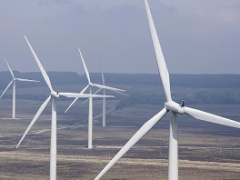 Rezultati ispitaOktobarski rokINŽENJERSKI MATERIJALIR. br.Br. IndeksaPrezimeImeI deoII deoIII deoIV deo1.GT 9/2021DraškoFilip102.GT 18/2021BajkićNatalija113.GT 3/2020MiljušMihailo104.GT 23\2014IvanićDraginja11.6/157.5/15